What is a skeleton in my World History class? 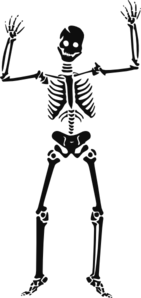 Skeletons are basic homework assignments that you can expect to be assigned for every chapter we cover in class. If we only cover select sections of a chapter then we will only complete skeletons for those sections (with no PIRATES notes).*Late work will not be accepted! Don’t forget your name, period, and date! There are four parts to every skeleton. They are...PIRATES notes – Due the second class which covers that chapterEach letter in the word PIRATES stands for a social studies concept. They are:  P – Politics and government, I – Intellectual Achievements, R – Religion, A – Art and Architecture, T – Technology, E – Economics, and S – Social Relationships. Two examples from the chapter must be listed and explained for each letter/concept in the word PIRATES.Vocabulary – Due on date assigned by Mr. EriksenEvery vocabulary term found at the beginning of each section must be defined. Please use the text book glossary if possible. For example: Loius XIV – A King is not acceptable.  You need to provide enough detail to truly demonstrate you know the term or name.Evidence of Main Ideas – Due on date assigned by Mr. EriksenThe Main Ideas can be found at the beginning of each section. Your goal is to seek out two pieces of evidence in the section which support the Main Idea then write out the information in Cornell notes style. Each piece of evidence is a minimum of 3-4 sentences.Section and Chapter Assessments – Due on Test dayAt the end of each section and chapter will be a set of assessment questions. You do not need to redefine the vocabulary terms. For section assessments answer numbers 3-7. For chapter assessments answer all questions from the sections titled Main Ideas and Critical Thinking.